FORMULIR PENILAIAN UJIAN SKRIPSINama			:  Nada Nisrina No. Pokok		:  2019730080 Judul Skrips	:   Prevalensi dan Karakteristik Klinis Acute Kidney Injury pada Pasien COVID-19 di RSU Bunda Margonda Tahun 2021Catatan :Rentang  nilai 0-100                                                 Penguji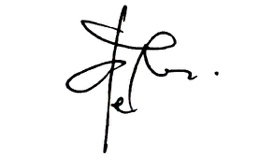 				Dede Renovaldi, S. Kep, M. Sc (Biomed)PERBAIKAN SKRIPSISesuai dengan jalannya sidang skripsi, perbaikan-perbaikan yang harus dan/atau disarankan untuk dilakukan pada ujian ini adalah sbb:Sesuai masukan dan saran saat sidang ------------------------------------------------------------------------------------------------------------------------------------------------------------------------------------------------------------------------------------------------------------------------------------------------------------------------------------------------------------------------------------------------------------------------------------------------------------------------------------------------------------------------------------------------------------------------------------------------------------------------------------------------------------------------------------------------------------------------------------------------------------------------------------------------------------------------------------------------------------------------------------------------------	                     Jakarta,    Desember 2022						     Penguji 2,                                                             Dede Renovaldi, S. Kep, M. Sc (Biomed)Aspek yang dinilaiNilai*BobotNilai x BobotPenyajian Lisan.Penggunaan WaktuKejelasan PenyajianEfektifitas, Pemakaian AVA2Sistematika PenulisanSesuai Kaidah IlmiahKetepatan Penggunaan BahasaSusunan Bahasa1Isi TulisanLatar BelakangTujuanKerangka TeoriKerangka KonsepDefinisi Operasional ( DO )Desain PenelitianMetode Pengambilan DataAnalisis DataPembahasanKesimpulanSaran3Originalitas RelevansiKeterkinian1Tanya Jawab & atau unjuk kerja :Kejelasan mengemukakan isi skripsiPenguasaan materiKetepatan menjawab pertanyaan3TOTALTOTALTOTAL92